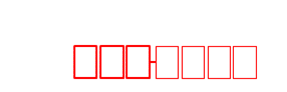 往復はがき横書き　宛名面　往復はがき横書き　文面